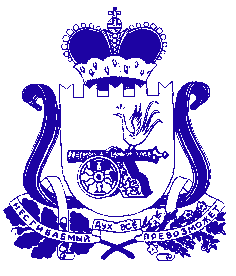 Администрация муниципального образования «Сафоновский район» Смоленской областиПОСТАНОВЛЕНИЕот 17.11.2020 № 1294 Руководствуясь статьями 45, 46 Градостроительного кодекса Российской Федерации, Правилами землепользования и застройки Вышегорского сельского поселения Сафоновского района Смоленской области, утвержденными решением Совета депутатов Вышегорского сельского поселения Сафоновского района Смоленской области от 06.08.2013 № 22, руководствуясь статьей 3.3 Федерального закона от 25.10.2001 № 137-ФЗ «О введении в действие Земельного кодекса Российской Федерации», Уставом муниципального образования «Сафоновский район» Смоленской области, Администрация муниципального образования «Сафоновский район» Смоленской области ПОСТАНОВЛЯЕТ:1. Утвердить проект планировки и межевания территории, расположенной по адресу: Российская Федерация, Смоленская область, Сафоновский район, Вышегорское сельское поселение, садоводческое некоммерческое товарищество собственников недвижимости «Авангард».2. Опубликовать настоящее постановление на сайте Администрации муниципального образования «Сафоновский район» Смоленской области в информационно-телекоммуникационной сети Интернет.И.п. Главы муниципального образования «Сафоновский район» Смоленской области					А.И.ЛапиковОб утверждении проекта планировки и межевания территории, расположенной по адресу: Российская Федерация, Смоленская область, Сафоновский район, Вышегорское сельское поселение, садоводческое некоммерческое товарищество собственников недвижимости «Авангард»